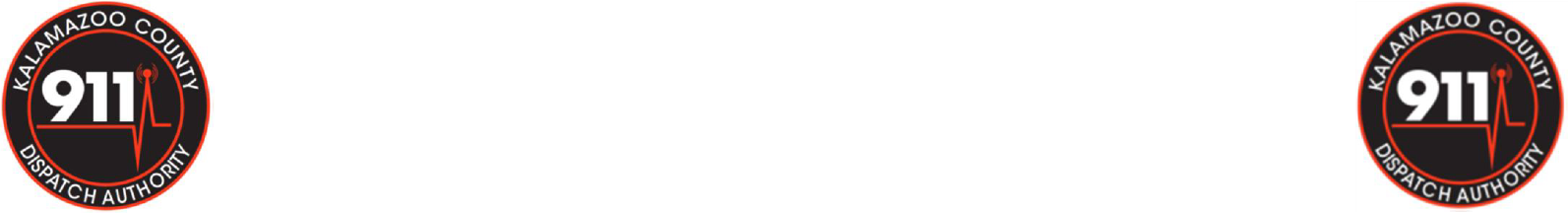 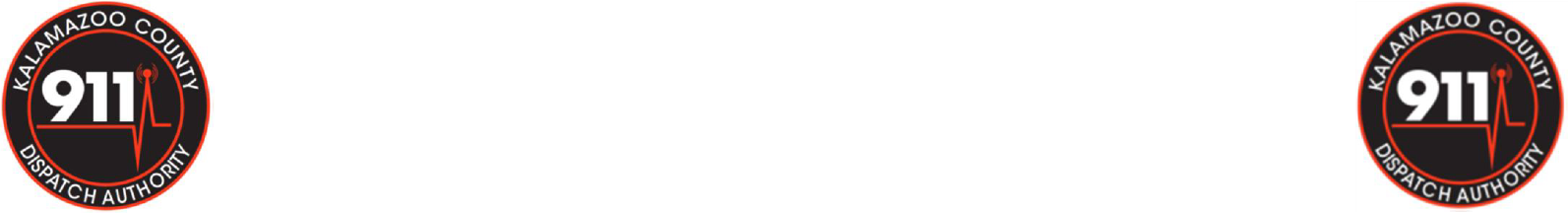 June 24, 2024JOB POSTINGEmergency Communications Officer II (Dispatcher)Position SummaryUnder the direct supervision of an assigned Dispatch Supervisor and the general supervision of the Executive Director and Deputy Director, Emergency Communications Officer II answers and processes emergency and non-emergency calls for law enforcement, fire, medical or other emergency services; dispatches calls for service and maintains radio communications with all public safety agencies; receives and processes queries thru criminal justice and Law Enforcement Information Network (LEIN) systems.  This position performs an essential public safety function and shall be available for work in all conditions and in the event of an emergency.Minimum RequirementsHigh school diploma or equivalent and a minimum of one year of progressively more responsible experience in a public safety answering point environment.  KCCDA, at its discretion, may consider an alternative combination of education and experience.The above serves as a summary of the position’s duties and requirements. For a complete list of essential job functions, minimum qualifications, and required knowledge, skills, and abilities, please refer to the Emergency Communications Officer II (ECO II) job description on our website at www.kccda911.org.Status: Full-time / FLSA Non-ExemptHourly Wage Scale:  $22.45 – $30.48	Application Deadline: June 28, 2024 at 12:00 p.m.Qualified applicants must submit the following items before the application deadline in order to be considered as having applied for the position(s):		 KCCDA Application for EmploymentApplications can be submitted electronically or via postal service to the following address:Kalamazoo County Dispatch Authority 7040 Stadium DriveKalamazoo, MI 49009KCCDA is an equal opportunity employer